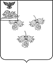 Белгородская областьМУНИЦИПАЛЬНЫЙ СОВЕТмуниципального района«красненский район»Р Е Ш Е Н И Ес. Красное«30» ноября 2021 года							                  № 333 О передаче сельским поселениям части полномочий муниципального района «Красненский  район» Белгородской области по содержанию автомобильных дорог местного значенияРуководствуясь пунктом 5 части 1 статьи 14, частью 4 статьи 15 Федерального закона от 6 октября 2003 года № 131-ФЗ «Об общих принципах организации местного самоуправления в Российской Федерации»,  статьёй 29 Устава муниципального района «Красненский район» Белгородской области, Муниципальный совет Красненского района решил:1.Передать Большовскому, Готовскому, Горкинскому, Красненскому, Камызинскому, Кругловскому, Лесноуколовскому, Новоуколовскому, Расховецкому, Сетищенскому сельским поселениям  муниципального района «Красненский район»  Белгородской области (далее – сельские поселения) с 1 января 2022 года к  осуществлению часть полномочий муниципального района «Красненский район» Белгородской области по содержанию автомобильных дорог местного значения в границах населённых пунктов поселений на 1 год.2.Утвердить проект соглашения между администрацией Красненского района и  сельскими поселениями, входящими в состав муниципального района «Красненский район» Белгородской области, по осуществлению части полномочий по содержанию автомобильных дорог местного значения в границах населённых пунктов сельских  поселений муниципального района «Красненский район» Белгородской области (приложение 1).3.Утвердить Порядок определения объема межбюджетных трансфертов, предоставляемых из бюджета муниципального района «Красненский  район» Белгородской области бюджетам сельских поселений на осуществление части полномочий муниципального района «Красненский район» Белгородской области по содержанию автомобильных дорог местного значения в границах населённых пунктов сельских  поселений (приложение 2).4.Утвердить Методику распределения субвенций, предоставляемых из бюджета  муниципального района «Красненский район» Белгородской области бюджетам сельских поселений муниципального района «Красненский район» Белгородской области на осуществление части полномочий муниципального района «Красненский район» Белгородской области по содержанию автомобильных дорог местного значения в границах населённых пунктов сельских поселений (приложение 3).5. Рекомендовать администрации Красненского района заключить с  сельскими поселениями муниципального района «Красненский район» Белгородской области соглашения по осуществлению части полномочий муниципального района «Красненский  район» Белгородской области, указанных в пункте 1 настоящего решения.6. Заместителю председателя Муниципального совета Красненского района (Петрищева Л.А.) опубликовать настоящее решение в порядке предусмотренном уставом Красненского района.7. Контроль за исполнением настоящего решения возложить на постоянную комиссию Муниципального совета Красненского района по  экономическому развитию, бюджету, налоговой политике, и управлению муниципальной собственностью (Дрожжина И.И.)Приложение 1к решению Муниципального совета Красненского  районаот «30» ноября 2021 года № 333Соглашение № __/__/__
между администрацией Красненского района и ____________________ сельским поселением муниципального района «Красненский район» Белгородской области по  осуществлению части полномочий по содержанию автомобильных дорог местного значения в границах населённых пунктов ____________ сельского поселения муниципального района «Красненский    район» Белгородской области с.Красное						                    «__»_________ 20__г.Администрация Красненского района, именуемая в дальнейшем «Администрация района», в лице главы администрации Красненского  района  __________________________, действующего на основании Устава муниципального района «Красненский район» Белгородской области, с одной стороны,и ___________________  сельское поселение муниципального района «Красненский район» Белгородской области, именуемое в дальнейшем «Поселение», в лице главы сельского поселения муниципального района «Красненский  район» Белгородской области  ____________, действующего (ей) на основании Устава   ___________________  сельского поселения муниципального района «Красненский район» Белгородской области, с другой стороны, в дальнейшем именуемые «Стороны», руководствуясь частью 4 статьи 15 Федерального закона от 
6 октября 2003 года № 131-ФЗ «Об общих принципах организации местного самоуправления в Российской Федерации», Уставом муниципального района «Красненский район» Белгородской области, Уставом  ___________________  сельского поселения муниципального района, решением Муниципального совета Красненского района от «___» _________ 20__года № ___,  решением земского собрания __________ сельского поселения от «__» __________ 20__ года № ___, заключили настоящее Соглашение (далее – «Соглашение») о нижеследующем:1.Общие положенияАдминистрация района передает, а Поселение принимает к осуществлению часть полномочий по содержанию автомобильных дорог местного значения в границах населённых пунктов  ___________________  сельского поселения муниципального района «Красненский район» Белгородской области в количестве _____ км в соответствии с пунктом 2.1 настоящего Соглашения.Передача полномочий производится в интересах социально-экономического развития поселения и с учетом возможности эффективного их осуществления органами местного самоуправления сельского поселения.Для осуществления полномочий Администрация района из бюджета муниципального района «Красненский район» Белгородской области предоставляет бюджету ___________________   сельского поселения межбюджетные трансферты, определяемые в соответствии с пунктом 3.1 настоящего Соглашения.2. Перечень полномочий, подлежащих передаче2.1. Администрация района передает, а Поселение принимает осуществление части полномочий муниципального района «Красненский район»  Белгородской области по содержанию автомобильных дорог местного значения в границах населённых пунктов сельского поселения.На Поселение  возлагаются следующие  функции, осуществляемые при реализации полномочий: 2.1.1. по полосе отвода, земляному полотну и системе водоотвода:- поддержание полосы отвода, обочин  в чистоте и порядке, очистка их от мусора и посторонних предметов с вывозкой и утилизацией на полигонах;          - поддержание в чистоте и порядке элементов обозначения границ полосы отвода;2.1.2. по дорожным одеждам:          - очистка проезжей части от мусора, грязи и посторонних предметов; 	2.1.3 по искусственным и защитным дорожным сооружениям:          - очистка от пыли и грязи элементов мостового полотна и тротуаров (при наличии);  2.1.4 по элементам обустройства автомобильных дорог:          - очистка и мойка стоек, дорожных знаков, замена поврежденных дорожных знаков и стоек, подсыпка и планировка берм дорожных знаков;    - содержание в чистоте и порядке, а также устранение отдельных повреждений памятников, панно, беседок, скамеек и других объектов архитектурно-художественного оформления;- содержание в чистоте и порядке тротуаров, устранение повреждений покрытия тротуаров; 2.1.5 по зимнему содержанию:- механизированная снегоочистка, расчистка автомобильных дорог от снежных заносов, борьба с зимней скользкостью, уборка снежных валов с обочин; 2.1.6  по озеленению:- художественно-ландшафтное оформление дорог (разбивка цветочных клумб, посадка живых изгородей и другие работы);2.1.7  по установке элементов обустройства:- установка недостающих дорожных знаков;- установка недостающих барьерных ограждений, сигнальных столбиков и световозвращающих устройств;- установка недостающих или замена существующих автопавильонов, беседок, скамеек, панно и других объектов архитектурно-художественного оформления;- устройство снегозащитных лесных насаждений и живых изгородей, противоэрозионные и декоративные посадки;- установка недостающих контейнеров для сбора мусора.	2.2 Организация исполнения полномочий  Поселения осуществляется во взаимодействии с органами государственной власти Белгородской области, органами местного самоуправления, другими учреждениями и организациями муниципального района.  3.Межбюджетные трансферты, направляемые на осуществление 
передаваемых полномочийРасчет межбюджетных трансфертов, направляемых на осуществление передаваемой  по настоящему Соглашению части полномочий, осуществляется в соответствии с порядком определения объема межбюджетных трансфертов, предоставляемых из бюджета муниципального района «Красненский район» Белгородской области бюджету Поселения на осуществление передаваемой части полномочий, утвержденным представительным органом поселения (далее – межбюджетные трансферты).Предоставление межбюджетных трансфертов осуществляется в пределах бюджетных ассигнований и лимитов бюджетных обязательств на цели, указанные в Соглашении.Размер межбюджетных трансфертов для осуществления части полномочий устанавливается  в сумме  ______ тыс. руб.В случае нецелевого использования финансовые средства (межбюджетные трансферты) подлежат возврату в бюджет муниципального района «Красненский район» Белгородской области.4. Права и обязанности сторонАдминистрация района:Перечисляет Поселению финансовые средства в виде межбюджетных трансфертов, направляемых на осуществление переданной по настоящему Соглашению части полномочий, в порядке, установленном пунктами 3.1-3.2 настоящего Соглашения.Предоставляет Поселению необходимую информацию, материалы и документы, связанные с осуществлением переданной части полномочий. Оказывает содействие Поселению в разрешении вопросов, связанных с осуществлением переданной части полномочий. Осуществляет контроль за исполнением Поселением переданной части полномочий в соответствии с пунктом 2.1 настоящего Соглашения, а также за целевым использованием финансовых средств, предоставленных на эти цели. В случае выявления нарушений направляет обязательные для исполнения Поселением письменные требования об устранении выявленных нарушений в месячный срок с даты получения  уведомления.Запрашивает в установленном порядке у Поселения необходимую информацию, материалы и документы, связанные с осуществлением переданной части полномочий, в том числе об использовании финансовых средств.Администрация района за неисполнение обязательств, предусмотренных настоящим Соглашением, уплачивает Поселению пени в размере 1/300 ставки рефинансирования Центрального Банка от суммы, предусмотренной пунктом 3.3 настоящего Соглашения.Поселение:Осуществляет переданную Администрацией района часть полномочий в соответствии с пунктом 2.1 настоящего Соглашения в пределах, выделенных на эти цели финансовых средств.Рассматривает представленные Администрацией района требования об устранении выявленных нарушений по реализации переданной Администрацией района части полномочий, не позднее чем в месячный срок (если в требовании не указан иной срок) принимает меры по устранению нарушений и незамедлительно сообщает об этом Администрации района.Ежеквартально, не позднее 20 числа месяца, следующего за отчетным периодом, представляет Администрации района отчет об использовании денежных средств для исполнения переданной по настоящему Соглашению части полномочий.В случае невозможности надлежащего исполнения переданной части полномочий Поселение сообщает об этом в письменной форме Администрации района. Администрация района рассматривает такое сообщение в течение 15 дней с момента его поступления.Поселение за неисполнение обязательств, предусмотренных настоящим Соглашением, уплачивает Администрации района пени в размере 1/300 ставки рефинансирования Центрального Банка от суммы, предусмотренной пунктом 3.3 настоящего Соглашения.5. Срок осуществления полномочий и основания прекращенияНастоящее Соглашение действует с 1 января 2022 года 
по 31 декабря 2022 года включительно.Передаваемая по настоящему Соглашению часть полномочий осуществляется Поселением в период действия настоящего Соглашения, и прекращается вместе с прекращением срока действия настоящего Соглашения.Действие настоящего Соглашения может быть прекращено досрочно (до истечения срока его действия):По взаимному соглашению Сторон, выраженному в оформленном надлежащим образом Соглашении о расторжении настоящего Соглашения;В одностороннем порядке в случае:- изменения действующего законодательства Российской Федерации, Белгородской области, в связи с которым выполнение условий настоящего Соглашения Сторонами становится невозможным;- неисполнения или ненадлежащего исполнения одной из сторон своих обязательств в соответствии с настоящим соглашением;- по причине объективно сложившихся условий, в результате которых осуществление передаваемых по настоящему Соглашению полномочий становится невозможным либо крайне обременительным для одной или для обеих Сторон.5.3.3. На основании решения суда.Уведомление о расторжении настоящего Соглашения в одностороннем порядке направляется соответствующей Стороной другой Стороне не менее чем за 30 дней.          5.5. Поселение несет ответственность за осуществление переданной ей  части полномочий в той мере, в какой эти полномочия обеспечены финансовыми средствами.	5.6. Расторжение Соглашения влечет за собой возврат перечисленных сумм межбюджетных трансфертов, за вычетом фактических расходов, подтвержденных документально, в течение 30 дней с момента подписания Соглашения о расторжении или получения письменного уведомления о расторжении Соглашения.6. Заключительные положения6.1. По вопросам, не урегулированным в настоящем Соглашении, Стороны руководствуются действующим законодательством Российской Федерации и Белгородской области.6.2. Все уведомления, заявления и сообщения направляются Сторонами в письменной форме.6.3. Изменение норм действующего законодательства Российской Федерации и Белгородской области по вопросам, связанным с реализацией настоящего Соглашения, должно находить своевременное отражение в содержании настоящего Соглашения.6.4. Все споры и разногласия, которые могут возникнуть между Сторонами по настоящему Соглашению, разрешаются ими путем переговоров либо в рамках иной процедуры досудебного урегулирования споров и разногласий, в том числе с привлечением третьей стороны. При отсутствии возможности урегулирования споров в порядке переговоров споры подлежат рассмотрению в суде в соответствии с действующим законодательством Российской Федерации.6.5. Настоящее Соглашение составлено в двух экземплярах, имеющих одинаковую юридическую силу, по одному экземпляру для каждой из Сторон.7. Реквизиты и подписи сторон.Приложение  2к решению Муниципального совета Красненского  районаот «30» ноября 2021 года № 333 Порядок 
определения  объема  межбюджетных трансфертов, с предоставляемых из бюджета муниципального района «Красненский район» Белгородской области бюджетам сельских поселений  на осуществление части полномочий муниципального района «Красненский район» Белгородской области по содержанию автомобильных дорог местного значения в границах населённых пунктов сельских поселенийНастоящий Порядок устанавливает процедуру определения  объема  межбюджетных трансфертов, предоставляемых из бюджета муниципального района «Красненский район» Белгородской области на осуществление части полномочий муниципального района «Красненский район» Белгородской области по содержанию автомобильных дорог местного значения в границах населённых пунктов поселений.Предоставление межбюджетных трансфертов осуществляется в пределах бюджетных ассигнований и лимитов бюджетных обязательств на цели, указанные в Соглашении между органами местного самоуправления муниципального района «Красненский район» Белгородской области и органами местного самоуправления сельских поселений о передаче на осуществление части полномочий муниципального района «Красненский район» Белгородской области по содержанию автомобильных дорог местного значения в границах населённых пунктов сельских поселений.Размер межбюджетных трансфертов определяется в соответствии с Методикой расчета иных межбюджетных трансфертов, предоставляемых из бюджета муниципального района «Красненский район» Белгородской области бюджетам сельских поселений на осуществление части полномочий района по содержанию автомобильных дорог местного значения в границах населённых пунктов сельских поселений.Межбюджетные трансферты ежемесячно, не позднее 15-го числа месяца перечисляются из бюджета муниципального района в бюджеты поселений.Сельские поселения не позднее 20-го числа месяца, следующего за отчетным периодом, по мере получения денежных средств направляет в администрацию Красненского района отчет о расходах бюджета поселения, источником финансового обеспечения которых являются межбюджетные трансферты, предоставленные бюджетом района.Сельские поселения несут ответственность за нецелевое использование межбюджетных трансфертов и достоверность отчетности, представляемой в соответствии с пунктом 5 настоящего Порядка.При установлении отсутствия потребности сельских поселений в иных межбюджетных трансфертах, их остаток либо часть остатка подлежит возврату в доход бюджета муниципального района.Приложение 3к решению Муниципального совета Красненского  районаот «30» ноября 2021  года № 333Методика распределения субвенций бюджетам
сельских поселений на содержание автомобильных дорог
общего пользования местного значения поселений Субвенции бюджетам сельских поселений на содержание автомобильных дорог общего пользования местного значения поселений предоставляются за счет средств дорожного фонда Красненского района при наличии автомобильных дорог общего пользования местного значения с твердым покрытием в поселениях.Распределение субвенций бюджетам сельских поселений на содержание автомобильных дорог общего пользования местного значения поселений осуществляется по следующей формуле:Ci = Co x (Пi / По), гдеCi - объем субвенции бюджету i-го сельского поселения на содержание автомобильных дорог общего пользования местного значения поселений;Co - общий объем субвенций бюджетам сельских поселений на содержание автомобильных дорог общего пользования местного значения поселений на соответствующий год;Пi - протяженность автомобильных дорог общего пользования местного значения с твердым покрытием i-го сельского поселения по состоянию на 1 января финансового года, в котором осуществляется распределение субвенций;По - общая протяженность автомобильных дорог общего пользования местного значения с твердым покрытием поселений по состоянию на 1 января финансового года, в котором осуществляется распределение субвенций.В расчетах применяются данные, предоставляемые органами местного самоуправления сельских поселений и отделом по управлению муниципальной собственностью района по протяженности дорог.Субвенции носят целевой характер. В случае использования средств дорожного фонда бюджета не по целевому назначению соответствующие средства взыскиваются в бюджет муниципального района в порядке, установленном законодательством Российской Федерации.Не использованные по состоянию на 1 января очередного финансового года остатки целевых средств по решению администрации Красненского района могут расходоваться сельскими поселениями на те же цели в следующем году или подлежат возврату в районный бюджет.Расчёт по расходам на содержание внутрипоселенческих дорог на 2022 год, согласно протяжённости         Председатель Муниципального совета    Красненского районаА.И. ГоловинГлава администрации 
Красненского  района________________  «__» ____________ 20__ г.М.П.Глава ____________ сельского поселения_______________    «__» ____________ 20__ г.М.П.№ п/пНаименование поселенияПротяжённость дорог,кмрасчётПлан сумма межбюджетныхтрансфертов, тыс. руб. на 2022год1Большовское14,214414,4584142Готовское17,472509,4565093Горкинское15,530452,8304534Красненское31,175909,0139095Камызинское18,676544,5625456Кругловское20,721604,1916047Лесноуколовское16,286474,8744758Новоуколовское42,3421234,62512359Расховецкое34,8271015,500101610Сетищенское11,643339,491339ВСЕГО:222,8866499,0006499